To One Another (서로에게) 에서 함께 사역에 참여해주실 회원을 모집 합니다.모집대상대학생들, 대학 졸업생 및 취업 준비생, 신입 직장인, 젊고 자기 분야에서 활동하고 있는 전문직장인들미혼자, 기혼자연령: ~ 18 - 39세사역하실 내용아직 믿지 않는 자들 (성경에 의문이 있거나, 하나님의 존재 여부 및 하나님의 사랑을 체험하지 못한자)교회에 다니고 믿음 생활을 하고 있으나 성경과 하나님이 우리의 삶에 나타나심 그리고 하나님에 대한 질문이 있는 분들진심으로 믿지 않는 자들이 하나님을 알 수 있도록 다리 역할을 해주고 싶은 분들서로 삶을 (교제를 통해) 나누면서 자신의 생활과 믿음을 연결하고 하나님을 공동체로 깊이 알아가며 하나님과 깊은 관계를 갖으며 자라길 원하는 분들To One Another (서로에게) 에서 함께 사역에 참여해주실 회원을 모집 합니다.모집대상대학생들, 대학 졸업생 및 취업 준비생, 신입 직장인, 젊고 자기 분야에서 활동하고 있는 전문직장인들미혼자, 기혼자연령: ~ 18 - 39세사역하실 내용아직 믿지 않는 자들 (성경에 의문이 있거나, 하나님의 존재 여부 및 하나님의 사랑을 체험하지 못한자)교회에 다니고 믿음 생활을 하고 있으나 성경과 하나님이 우리의 삶에 나타나심 그리고 하나님에 대한 질문이 있는 분들진심으로 믿지 않는 자들이 하나님을 알 수 있도록 다리 역할을 해주고 싶은 분들서로 삶을 (교제를 통해) 나누면서 자신의 생활과 믿음을 연결하고 하나님을 공동체로 깊이 알아가며 하나님과 깊은 관계를 갖으며 자라길 원하는 분들 Come and Belong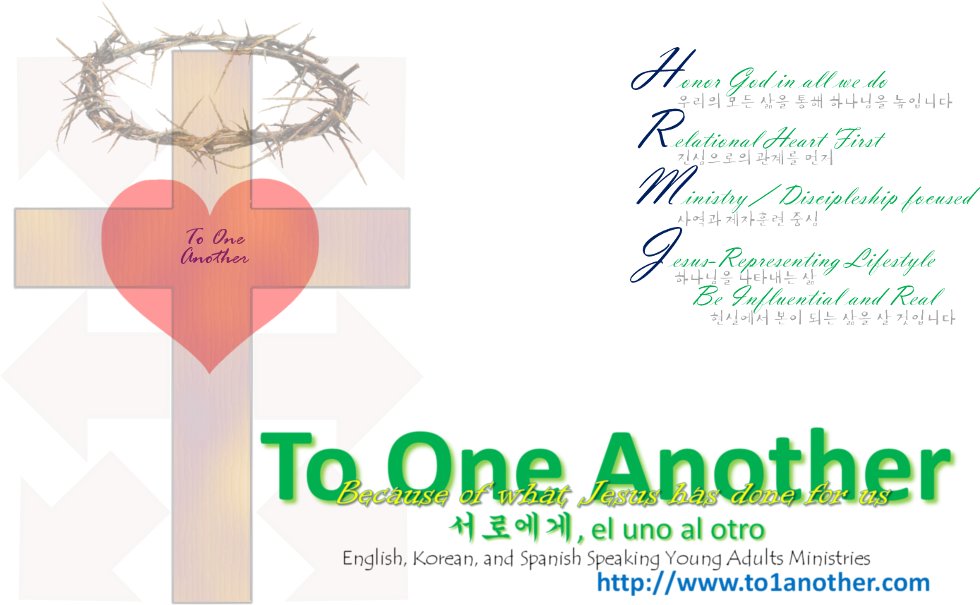 Join usCome and BelongJoin us